Министерство гражданской обороны и чрезвычайных ситуаций Краснодарского края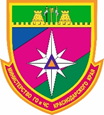 ИНФОРМИРУЕТ О ДЕЙСТВИЯХ НАСЕЛЕНИЯПРИ ПОЛУЧЕНИИ СИГНАЛА«ВНИМАНИЕ ВСЕМ!»ИНФОРМИРУЕТ О ДЕЙСТВИЯХ НАСЕЛЕНИЯПРИ ПОЛУЧЕНИИ СИГНАЛА«ВНИМАНИЕ ВСЕМ!»Сообщения о возможных опасностях, возникновении чрезвычайных ситуаций инеобходимых действиях граждан доводится до населения при помощи сирен, громкоговорителей, по сетям радиовещания и телевидения. Звучание сирен означает сигнал «ВНИМАНИЕ ВСЕМ!»1.	Услышав звук сирены, включите одно из средств информации: проводное вещание - программа «Радио России»; сети эфирного радиовещания: «Радио России», «Маяк», «Вести ФМ», каналы телевизионного цифрового вещания: «Первый канал», 
«Россия-1», «Матч ТВ», «НТВ», «Пятый канал», «Россия-К», 
«Россия-24», «Карусель», «ОТР», «ТВ Центр».2. Прослушайте информацию о возникшей опасности и (или) экстренное текстовое сообщение.3. Действуйте в соответствии с полученными указаниями.Сообщения о возможных опасностях, возникновении чрезвычайных ситуаций инеобходимых действиях граждан доводится до населения при помощи сирен, громкоговорителей, по сетям радиовещания и телевидения. Звучание сирен означает сигнал «ВНИМАНИЕ ВСЕМ!»1.	Услышав звук сирены, включите одно из средств информации: проводное вещание - программа «Радио России»; сети эфирного радиовещания: «Радио России», «Маяк», «Вести ФМ», каналы телевизионного цифрового вещания: «Первый канал», 
«Россия-1», «Матч ТВ», «НТВ», «Пятый канал», «Россия-К», 
«Россия-24», «Карусель», «ОТР», «ТВ Центр».2. Прослушайте информацию о возникшей опасности и (или) экстренное текстовое сообщение.3. Действуйте в соответствии с полученными указаниями.Граждане, проживающие в Бейсужекском сельском поселении укрываются в собственных подвальных помещениях. При их отсутствии в подвальном помещении расположенном  по адресу: х. Бейсужек Второй, ул. Октябрьская 20 (здание администрации)  Граждане, проживающие в Бейсужекском сельском поселении укрываются в собственных подвальных помещениях. При их отсутствии в подвальном помещении расположенном  по адресу: х. Бейсужек Второй, ул. Октябрьская 20 (здание администрации)  